3.2  直角的初步认识1.下面各角中，哪个是直角？哪个不是直角？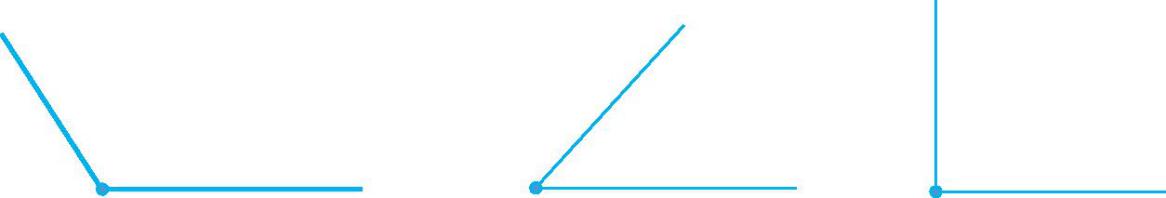 2.下图中各有几个直角？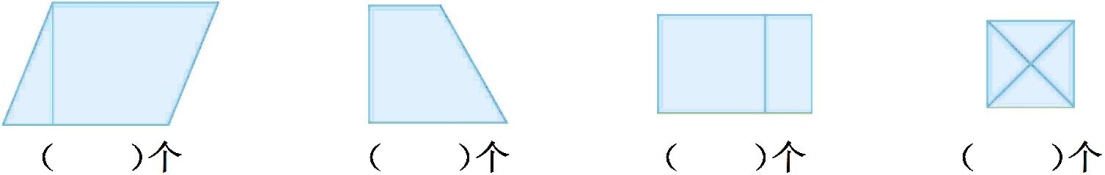 3.在指定点画一个直角，在指定的边上画一个比直角小的角。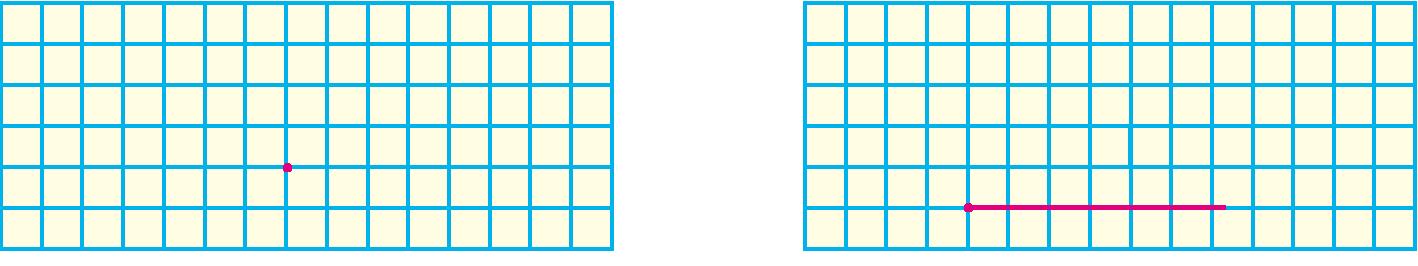 4.在长方形中剪下一刀，还剩几个角？有几个直角？答案：1. 不是   不是    是    2. 3  2  8  8  3.4.  还剩3个角有1个直角    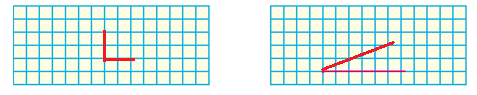 还剩4个角有2个直角  还剩5个角有3个直角 